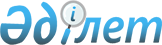 О внесении изменения в приказ Министра по инвестициям и развитию Республики Казахстан от 27 февраля 2018 года № 142 "Об утверждении перечня приоритетных видов деятельности в разрезе специальных экономических зон, соответствующих целям создания специальной экономической зоны, а также Правил включения приоритетных видов деятельности в перечень приоритетных видов деятельности в разрезе специальных экономических зон, соответствующих целям создания специальной экономической зоны"
					
			Утративший силу
			
			
		
					Приказ Министра индустрии и инфраструктурного развития Республики Казахстан от 25 января 2021 года № 27. Зарегистрирован в Министерстве юстиции Республики Казахстан 27 января 2021 года № 22128. Утратил силу приказом Министра промышленности и строительства Республики Казахстан от 22 февраля 2024 года № 72.
      Сноска. Утратил силу приказом Министра промышленности и строительства РК от 22.02.2024 № 72 (вводится в действие по истечении десяти календарных дней после дня его первого официального опубликования).
      ПРИКАЗЫВАЮ:
      1. Внести в приказ Министра по инвестициям и развитию Республики Казахстан от 27 февраля 2018 года № 142 "Об утверждении перечня приоритетных видов деятельности в разрезе специальных экономических зон, соответствующих целям создания специальной экономической зоны, а также Правил включения приоритетных видов деятельности в перечень приоритетных видов деятельности в разрезе специальных экономических зон, соответствующих целям создания специальной экономической зоны" (зарегистрирован в Реестре государственной регистрации нормативных правовых актов под № 16588, опубликован в эталонном контрольном банке нормативных правовых актов Республики Казахстан 18 апреля 2018 года) следующее изменение:
      в Перечне приоритетных видов деятельности в разрезе специальных экономических зон, соответствующих целям создания специальной экономической зоны, утвержденном указанным приказом:
      пункт 3 изложить в следующей редакции:
      "3. Специальная экономическая зона "Морпорт Актау":
      1) производство бытовых электрических приборов;
      2) производство кожаной и относящейся к ней продукции;
      3) производство продуктов химической промышленности;
      4) производство резиновых и пластмассовых изделий;
      5) производство прочей неметаллической минеральной продукции;
      6) металлургическая промышленность;
      7) производство готовых металлических изделий;
      8) производство машин и оборудования;
      9) производство нефтехимической продукции;
      10) производство основных фармацевтических продуктов и препаратов;
      11) складское хозяйство и вспомогательная транспортная деятельность;
      12) производство электромоторов, генераторов, трансформаторов, электрораспределительной и контрольной аппаратуры;
      13) производство электропроводки и электропроводных приборов;
      14) строительство и ввод в эксплуатацию объектов, предназначенных непосредственно для осуществления приоритетных видов деятельности, в пределах проектно-сметной документации;
      15) строительство и ввод в эксплуатацию многофункционального комплекса "AKTAU RESORT HOTEL" в соответствии с проектно-сметной документацией;
      16) обработка данных, размещение приложений (прикладных программ) и связанная с этим деятельность; деятельность веб-порталов;
      17) аквакультура;
      18) производство электроэнергии тепловыми электростанциями;
      19) передача электроэнергии;
      20) распределение электроэнергии;
      21) строительство жилых и нежилых зданий;
      22) предоставление услуг гостиницами и аналогичными местами для проживания;
      23) аренда и управление собственной или арендуемой недвижимостью;
      24) деятельность по организации отдыха и развлечений.".
      2. Комитету индустриального развития Министерства индустрии и инфраструктурного развития Республики Казахстан в установленном законодательством порядке обеспечить:
      1) государственную регистрацию настоящего приказа в Министерстве юстиции Республики Казахстан;
      2) размещение настоящего приказа на интернет-ресурсе Министерства индустрии и инфраструктурного развития Республики Казахстан;
      3. Контроль за исполнением настоящего приказа возложить на курирующего вице-министра индустрии и инфраструктурного развития Республики Казахстан.
       4. Настоящий приказ вводится в действие по истечении десяти календарных дней после дня его первого официального опубликования.
      "СОГЛАСОВАН"Министерство финансовРеспублики Казахстан
      "СОГЛАСОВАН"Министерство национальнойэкономики Республики Казахстан
					© 2012. РГП на ПХВ «Институт законодательства и правовой информации Республики Казахстан» Министерства юстиции Республики Казахстан
				
      Министр индустрии и инфраструктурного развития Республики Казахстан 

Б. Атамкулов
